Hola chicos, la consigna de esta actividad es muy parecida al trabajo llamado “Trabajo en Word” en el cual vamos a intentar generar con el Word, lo más parecido posible, el diseño del archivo “Diseño Word-Archivos.jpg”, te adjunto el texto para que no lo tengas que tipear en el archivo “Texto Word-Archivos.txt”. Los archivos adjuntos necesarios están en la plataforma.Las herramientas que tienen que trabajar con el Word son: tamaño de papel A4, márgenes de 1,27cm izq y der y 1,35 sup e inf, alineación de texto, sangría IZQ (1,5 cm), texto de títulos: cambria 26pts y el texto del contenido en calibri 11pts, Imagen ajustar a texto cuadrado, bordes, columnas (en diseño de página), encabezado y pie de página.Importante: para realizar las columnas, el texto debe ocupar todo el ancho de la hoja y luego de le aplica la configuración de columnas a los últimos tres párrafos con su título.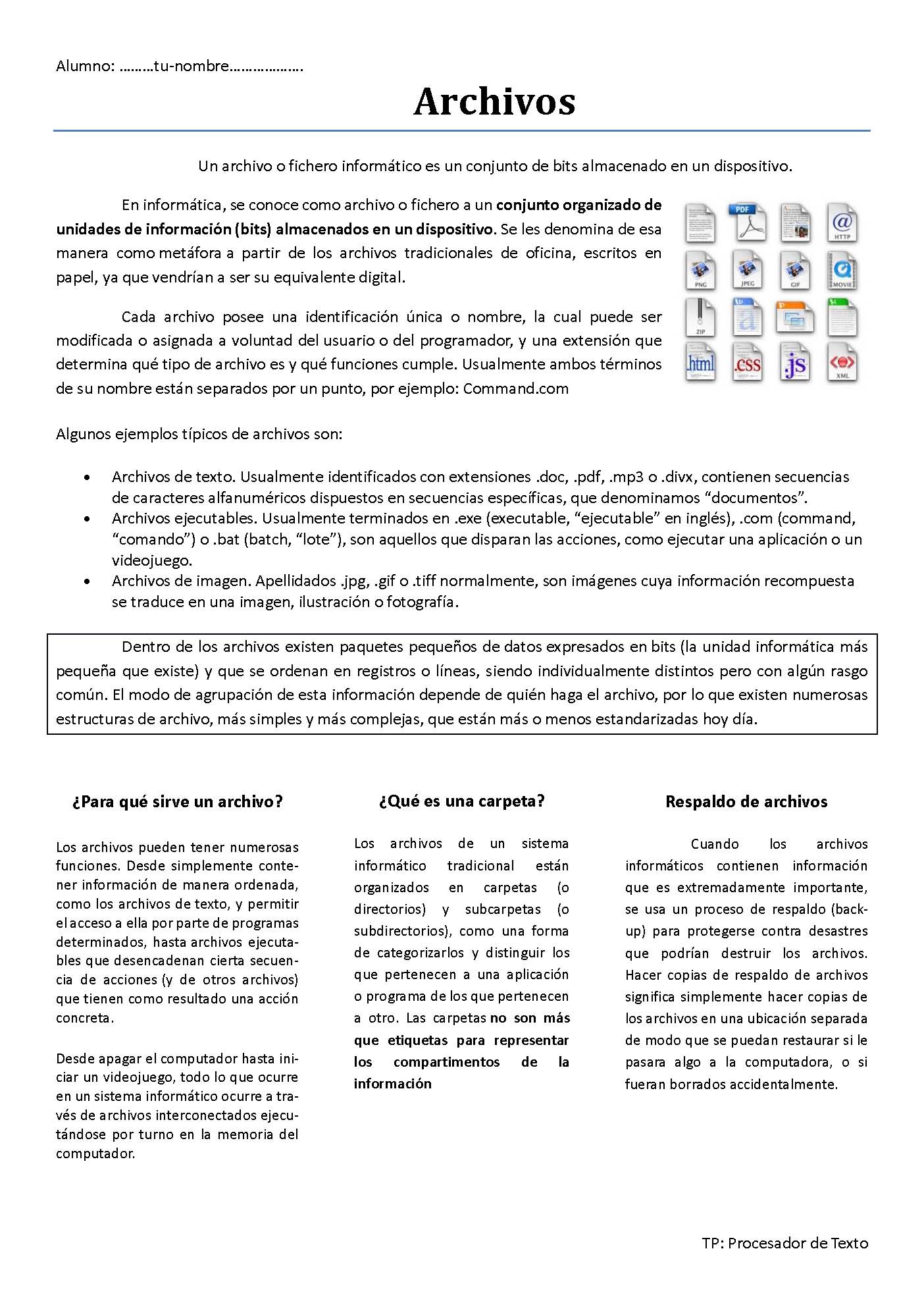 